Lista jednostek nieodpłatnego poradnictwa 
na terenie Powiatu KolskiegoLista jednostek nieodpłatnego poradnictwa 
na terenie Powiatu KolskiegoLista jednostek nieodpłatnego poradnictwa 
na terenie Powiatu KolskiegoLista jednostek nieodpłatnego poradnictwa 
na terenie Powiatu KolskiegoLista jednostek nieodpłatnego poradnictwa 
na terenie Powiatu KolskiegoLista jednostek nieodpłatnego poradnictwa 
na terenie Powiatu KolskiegoLista jednostek nieodpłatnego poradnictwa 
na terenie Powiatu KolskiegoLista jednostek nieodpłatnego poradnictwa 
na terenie Powiatu KolskiegoLista jednostek nieodpłatnego poradnictwa 
na terenie Powiatu Kolskiego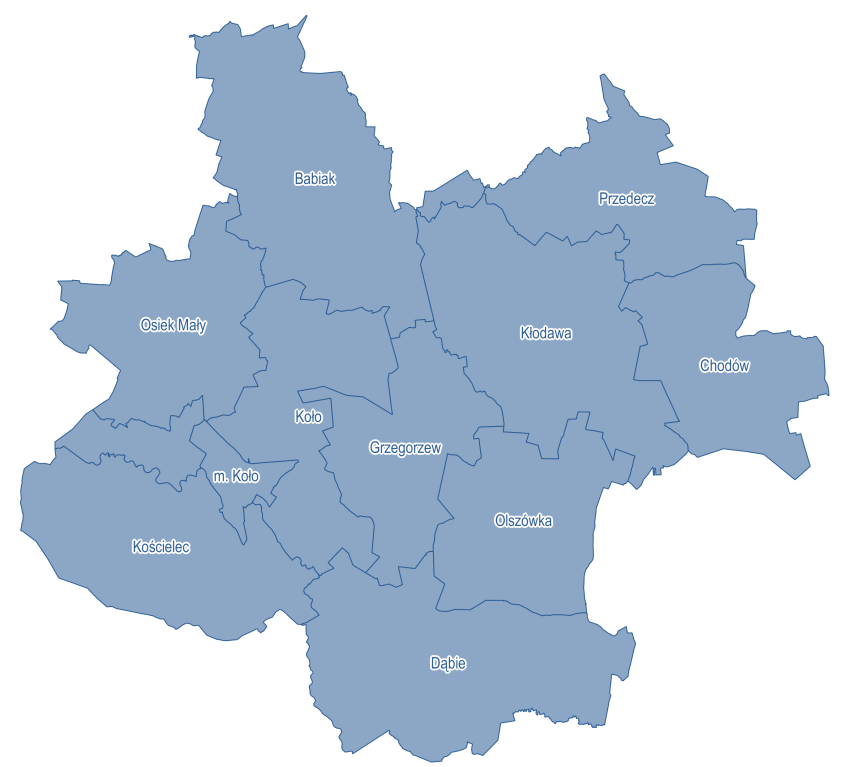 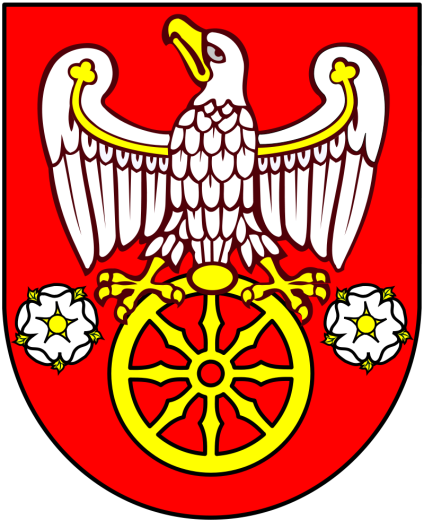 KOŁO 2023KOŁO 2023KOŁO 2023KOŁO 2023KOŁO 2023KOŁO 2023KOŁO 2023KOŁO 2023KOŁO 2023KOŁO 2023KOŁO 2023LpNAZWA JEDNOSTKINAZWA JEDNOSTKIZAKRES PORADNICTWAZAKRES PORADNICTWAADRESADRESTELEFONDOSTĘPNOŚĆ   
dni i godzinywww / e-mailKRYTERIA DOSTĘPUPORADNICTWO RODZINNEPORADNICTWO RODZINNEPORADNICTWO RODZINNEPORADNICTWO RODZINNEPORADNICTWO RODZINNEPORADNICTWO RODZINNEPORADNICTWO RODZINNEPORADNICTWO RODZINNEPORADNICTWO RODZINNEPORADNICTWO RODZINNEPORADNICTWO RODZINNE1.Powiatowe Centrum Pomocy Rodziniew KolePowiatowe Centrum Pomocy Rodziniew KoleWspieranie rodziny i system pieczy zastępczejWspieranie rodziny i system pieczy zastępczejul. Poniatowskiego 2162-600 Kołoul. Poniatowskiego 2162-600 Koło63 272 40 04pon .- pt.                   7:30-15:30sekretariat@pcprkolo.plmieszkańcy powiatu kolskiego2.Miejski Ośrodek Profilaktyki i Pomocy RodzinieMiejski Ośrodek Profilaktyki i Pomocy RodzinieProgram Wzmacniania RodzinyProwadzenie grupy zabawowej dla rodzin i opiekunów z małymi dziećmiProwadzenie Klubu Wsparcia RodzinyProgram Wzmacniania RodzinyProwadzenie grupy zabawowej dla rodzin i opiekunów z małymi dziećmiProwadzenie Klubu Wsparcia Rodzinyul. Dąbska 40ul. Dąbska 4063 2720 869Dostosowane do potrzeb uczestników  i grupymopipr@kolo.plmieszkańcy miasta Koła,uczniowie kolskich placówek oświatowychPORADNICTWO PSYCHOLOGICZNEPORADNICTWO PSYCHOLOGICZNEPORADNICTWO PSYCHOLOGICZNEPORADNICTWO PSYCHOLOGICZNEPORADNICTWO PSYCHOLOGICZNEPORADNICTWO PSYCHOLOGICZNEPORADNICTWO PSYCHOLOGICZNEPORADNICTWO PSYCHOLOGICZNEPORADNICTWO PSYCHOLOGICZNEPORADNICTWO PSYCHOLOGICZNEPORADNICTWO PSYCHOLOGICZNE1.Poradnia psychologiczno- pedagogiczna w KolePoradnia psychologiczno- pedagogiczna w Koleporadnictwo psychologiczno- pedagogiczneporadnictwo psychologiczno- pedagogiczneul. Kolejowa 1362-600 Kołoul. Kolejowa 1362-600 Koło63 272 27 89Pon. śr. czw.     7.30 - 15.30wtorek  7.30 - 17.00piątek                7.30 - 15.00sekretariat@pppkolo.szkolnastrona.plmieszkańcy powiatu kolskiego2.  Powiatowe Centrum Pomocy Rodziniew KolePowiatowe Centrum Pomocy Rodziniew KoleWspieranie rodziny i system pieczy zastępczejWspieranie rodziny i system pieczy zastępczejul. Poniatowskiego 2162-600 Kołoul. Poniatowskiego 2162-600 Koło63 272 40 04śr. – czw.7:30 – 15:30sekretariat@pcprkolo.pl rodziny zastępcze powiatu kolskiego3.Miejski Ośrodek Profilaktyki i Pomocy RodzinieMiejski Ośrodek Profilaktyki i Pomocy Rodzinieproblemy wychowawcze i szkolne, trudności emocjonalne związane z problemami rozwojowymi i życiowymi doświadczeniami traumatycznymiproblemy wychowawcze i szkolne, trudności emocjonalne związane z problemami rozwojowymi i życiowymi doświadczeniami traumatycznymiul. Dąbska 40,                    62-600 Kołoul. Dąbska 40,                    62-600 Koło63 272 08 69wt.13.00-19.00mopipr@kolo.plmieszkańcy miasta Koła,uczniowie kolskich placówek oświatowych  4.Miejski Ośrodek Pomocy Społecznejw KoleMiejski Ośrodek Pomocy Społecznejw Kolewsparcie psychologiczne w sytuacjach kryzysowych i w bieżącym funkcjonowaniuwsparcie psychologiczne w sytuacjach kryzysowych i w bieżącym funkcjonowaniuul. Powstańców Wlkp. 8, 62-600 Kołoul. Powstańców Wlkp. 8, 62-600 Koło63 2777011po wcześniejszym uzgodnieniumops@kolo.pldla uczestników placówek wsparcia prowadzonych przez MOPS w Kole5.Gminny Ośrodek Pomocy Społecznej w KoleGminny Ośrodek Pomocy Społecznej w KolePoradnictwo psychologicznePoradnictwo psychologiczneul. Toruńska 8362-600 Kołoul. Toruńska 8362-600 Koło63 27213892 godziny w miesiącugopskolo.com.plgops@onet.plmieszczkańcy gminy Koło6.Gminny Ośrodek Pomocy Społecznejw BabiakuGminny Ośrodek Pomocy Społecznejw BabiakuPoradnictwo psychologiczne dla dorosłych i dzieci a w szczególności dla osób uzależnionych i członków ich rodzin.Poradnictwo psychologiczne dla dorosłych i dzieci a w szczególności dla osób uzależnionych i członków ich rodzin.Gminny Ośrodek Kultury i Biblioteka Publiczna ul. Poznańska 2,                    62-620 BabiakGminny Ośrodek Kultury i Biblioteka Publiczna ul. Poznańska 2,                    62-620 Babiak665 261 411Cztery razy w miesiącu po 4 godziny. Dzień tygodnia - wtorek.gops@babiak.org.plbezpłatne, po wcześniejszym telefonicznym umówieniu terminu.7.Gminny Ośrodek Pomocy Społecznejw BabiakuGminny Ośrodek Pomocy Społecznejw BabiakuPoradnictwo psychologiczne dla dorosłych i dzieci a w szczególności dla osób uzależnionych i członków ich rodzin.Poradnictwo psychologiczne dla dorosłych i dzieci a w szczególności dla osób uzależnionych i członków ich rodzin.Niepubliczny Zakład Opieki Zdrowotnej Eskulap s.c w Brdowie ul. Braterstwa Brodni 23,                                            62-620 BabiakNiepubliczny Zakład Opieki Zdrowotnej Eskulap s.c w Brdowie ul. Braterstwa Brodni 23,                                            62-620 Babiak665 261 411Dwa rady w miesiącu po 4 godziny. Dzień tygodnia - czwartek.gops@babiak.org.plbezpłatne, po wcześniejszym telefonicznym umówieniu terminu.8.Urząd Gminy w GrzegorzewieUrząd Gminy w Grzegorzewiezajęcia profilaktyczne dla rodziców                                 Rozmowy terapeutyczne dla osób uzależnionych                                                  warsztaty z młodzieżązajęcia profilaktyczne dla rodziców                                 Rozmowy terapeutyczne dla osób uzależnionych                                                  warsztaty z młodzieżąPlac 1000-lecia Państwa Polskiego 1, 62-640 GrzegorzewPlac 1000-lecia Państwa Polskiego 1, 62-640 Grzegorzew63 27 18 2552 dni/ miesiąc,                                         58h/ rokgrzegw@grzegorzew.plogólnodostępne9.Gminna Komisja Rozwiązywania Problemów Alkoholowych w DąbiuGminna Komisja Rozwiązywania Problemów Alkoholowych w DąbiuDziałania związane z profilaktyką 
i rozwiązywaniem problemów alkoholowych i przeciwdziałaniem narkomaniiDziałania związane z profilaktyką 
i rozwiązywaniem problemów alkoholowych i przeciwdziałaniem narkomaniiŚrodowiskowy Dom Samopomocy w Dąbiu
ul. E. Plater 1
62-660 DąbieŚrodowiskowy Dom Samopomocy w Dąbiu
ul. E. Plater 1
62-660 Dąbie63 271 00 73ostatni piątek miesiąca
w godz. 15.30-17:30brakmieszkańcy miasta i gminy Dąbie10.Punkt Informacyjno-Konsultacyjny dla mieszkańców Gminy KłodawaPunkt Informacyjno-Konsultacyjny dla mieszkańców Gminy KłodawaPoradnictwo psychologicznePoradnictwo psychologiczne62-650 Kłodawa ul. Wyszyńskiego 44/10Ul. Poznańska 1
( Budynek OPS) oraz Świetlica Środowiskowa w Kłodawie (budynek OSP w Kłodawie ul. Włocławska 1)62-650 Kłodawa ul. Wyszyńskiego 44/10Ul. Poznańska 1
( Budynek OPS) oraz Świetlica Środowiskowa w Kłodawie (budynek OSP w Kłodawie ul. Włocławska 1)609 737 205608 382 583W każdy czwartek 16:00-18:00W każdy pierwszy i trzeci  czwartek miesiąca w OPS 12:00-15:00Drugi i czwarty czwartek miesiąca 16:00 – 18:00 w Świetlicy ŚrodowiskowejMieszkańcy Gminy Kłodawa11.Centrum wsparcia dla osób w stanie kryzysu psychicznego (zlecenie NFZ)Centrum wsparcia dla osób w stanie kryzysu psychicznego (zlecenie NFZ)Kryzysy psychiczne, stany depresyjne,  myśli samobójczeKryzysy psychiczne, stany depresyjne,  myśli samobójczebrakbrak800 702 222  bezpłatna infolinia24 godz. przez 7 dni w tygodniuwww.centrumwsparcia.plporady@centrumwsparcia.plogólnodostępne12.Telefon Zaufania dla Dzieci i Młodzieży Fundacji Dajemy Dzieciom Siłę Telefon Zaufania dla Dzieci i Młodzieży Fundacji Dajemy Dzieciom Siłę służy dzieciom potrzebującym wsparcia, opieki i ochrony. Zapewnia młodym osobom kontakt w trudnych sytuacjach, możliwość wyrażania trosk oraz rozmawiania o sprawach dla nich ważnych. służy dzieciom potrzebującym wsparcia, opieki i ochrony. Zapewnia młodym osobom kontakt w trudnych sytuacjach, możliwość wyrażania trosk oraz rozmawiania o sprawach dla nich ważnych. brakbrak116 111  bezpłatnie od poniedziałku do soboty w godzinach 12:00-20:00 https://fdds.pl/Dzieci i młodzież PORADNICTWO  PEDAGOGICZNEPORADNICTWO  PEDAGOGICZNEPORADNICTWO  PEDAGOGICZNEPORADNICTWO  PEDAGOGICZNEPORADNICTWO  PEDAGOGICZNEPORADNICTWO  PEDAGOGICZNEPORADNICTWO  PEDAGOGICZNEPORADNICTWO  PEDAGOGICZNEPORADNICTWO  PEDAGOGICZNEPORADNICTWO  PEDAGOGICZNEPORADNICTWO  PEDAGOGICZNE1.Poradnia psychologiczno- pedagogiczna w KolePoradnia psychologiczno- pedagogiczna w Koleporadnictwo psychologiczno- pedagogiczneporadnictwo psychologiczno- pedagogiczneul. Kolejowa 1362-600 Kołoul. Kolejowa 1362-600 Koło63 272 27 89Pon. śr. czw.     7.30 - 15.30wtorek  7.30 - 17.00piątek                7.30 - 15.00sekretariat@pppkolo.szkolnastrona.plmieszkańcy powiatu kolskiego2.Powiatowe Centrum Pomocy Rodzinie w KolePowiatowe Centrum Pomocy Rodzinie w KoleWspieranie rodziny i system pieczy zastępczejWspieranie rodziny i system pieczy zastępczejul. Poniatowskiego 2162-600 Kołoul. Poniatowskiego 2162-600 Koło63 272 40 04pon .- pt.                   7:30-15:30sekretariat@pcprkolo.plrodziny zastępcze powiatu kolskiego3.Miejski Ośrodek Profilaktyki i Pomocy Rodzinie w KoleMiejski Ośrodek Profilaktyki i Pomocy Rodzinie w Koleproblemy wychowawcze, rodzinne, szkolne, prowadzenie zajęć grupowych w świetlicach socjoterapeutycznych, konsultacje dla rodziców, programy rozwoju kompetencji wychowawczych, warsztaty rodzinneproblemy wychowawcze, rodzinne, szkolne, prowadzenie zajęć grupowych w świetlicach socjoterapeutycznych, konsultacje dla rodziców, programy rozwoju kompetencji wychowawczych, warsztaty rodzinneul. Dąbska 40,                     62-600 Koło, świetlica socjoterapeutyczna             ul. Wyszyńskiego 14 Aul. Dąbska 40,                     62-600 Koło, świetlica socjoterapeutyczna             ul. Wyszyńskiego 14 A63 27 20 869pon. –pt                    7.30-17.00; świetlica, ul. Wyszyńskiego 14 A pon.-pt.                  13.00-17.00mopipr@kolo.plmieszkańcy miasta Koła, uczniowie kolskich placówek oświatowych4.Gminny Ośrodek Pomocy Społecznej w Babiaku - Szkoła Podstawowa w BabiakuGminny Ośrodek Pomocy Społecznej w Babiaku - Szkoła Podstawowa w BabiakuŚwietlica profilaktyczno-wychowawcza zapewnia pomoc rodzinie i dzieciom sprawiającym problemy wychowawcze.Świetlica profilaktyczno-wychowawcza zapewnia pomoc rodzinie i dzieciom sprawiającym problemy wychowawcze.Szkoła Podstawowa w Babiaku                                ul. Poznańska 5 budynek A, budynek B ul. Poznańska 22A, 62-620 BabiakSzkoła Podstawowa w Babiaku                                ul. Poznańska 5 budynek A, budynek B ul. Poznańska 22A, 62-620 Babiak63 271 10 16Dwanaście godzin miesięcznie:budynek A                  pon. i czw.14:00 - 15:30, budynek Bpon. i pt.                  14:30 - 16:00.pomocspoleczna@babiak.org.plbezpłatne.POMOC SPOŁECZNAPOMOC SPOŁECZNAPOMOC SPOŁECZNAPOMOC SPOŁECZNAPOMOC SPOŁECZNAPOMOC SPOŁECZNAPOMOC SPOŁECZNAPOMOC SPOŁECZNAPOMOC SPOŁECZNAPOMOC SPOŁECZNAPOMOC SPOŁECZNA1.Powiatowe Centrum Pomocy Rodzinie w KolePowiatowe Centrum Pomocy Rodzinie w Kolepomoc społecznapomoc społecznaul. Poniatowskiego 21 62-600 Kołoul. Poniatowskiego 21 62-600 Koło632 724 004pon.- pt.                  7:30-15:30sekretariat@pcprkolo.plmieszkańcy powiatu kolskiego2.Miejski Ośrodek Pomocy Społecznej w KoleMiejski Ośrodek Pomocy Społecznej w Kolepomoc w rozwiazywaniu problemów, wieloaspektowa praca socjalnapomoc w rozwiazywaniu problemów, wieloaspektowa praca socjalnaul. Powstańców Wlkp. 8, 62-600 Kołoul. Powstańców Wlkp. 8, 62-600 Koło63 2777011pon. – pt.                  7.30--15.30mops@kolo.plskierowane do osób i rodzin borykających się z trudnymi sytuacjami życiowymi, praca socjalna skierowana jest do osób wykazujących potrzebę wsparcia, bez względu na dochód3.Gminny Ośrodek Pomocy Społecznej w GrzegorzewieGminny Ośrodek Pomocy Społecznej w Grzegorzewiepraca socjalna, poradnictwopraca socjalna, poradnictwoPlac 1000-lecia Państwa Polskiego 6, 62-640 GrzegorzewPlac 1000-lecia Państwa Polskiego 6, 62-640 Grzegorzew63 27 18 304pon. – pt                   7.30-15.30gops@grzegorzew.plogólnodostępne4.Gminny Ośrodek Pomocy Społecznej w ChodowieGminny Ośrodek Pomocy Społecznej w ChodowiePomoc Społeczna, wsparcie dla rodzin i ludzi w trudnej sytuacji życiowejPomoc Społeczna, wsparcie dla rodzin i ludzi w trudnej sytuacji życiowejChodów 18                                          62-652 ChodówChodów 18                                          62-652 Chodów63  261 67 81pon. -pt.                    7.30-15.30gops@chodow.plosobiste, mailowe, listowne5.Gminny Ośrodek Pomocy Społecznej w BabiakuGminny Ośrodek Pomocy Społecznej w BabiakuUsługi z zakresu świadczeń z pomocy społecznej w tym praca socjalna.Usługi z zakresu świadczeń z pomocy społecznej w tym praca socjalna.GOPS Babiak, ul. Wojska Polskiego 15, 62-620 BabiakGOPS Babiak, ul. Wojska Polskiego 15, 62-620 Babiak63 222 34 25pon. – pt                       7:30 - 15:30pomocspoleczna@babiak.org.plbezpłatne.6.Ośrodek Pomocy Społecznej w KłodawieOśrodek Pomocy Społecznej w KłodawiePomoc społecznaPomoc społeczna                                              ul. Poznańska 1                     62-650 Kłodawa                                                                  ul. Poznańska 1                     62-650 Kłodawa                    63 273 00 95pon. -pt.                    7:00-15:00opsklodawa@prosysko.plmieszkańcy miasta i gminy Kłodawa7.Miejski Ośrodek Pomocy Społecznej w DąbiuMiejski Ośrodek Pomocy Społecznej w DąbiuPomoc społecznaPomoc społecznaul. Kard. Wyszyńskiego 5/1                                          62-660 Dąbie                          ul. Kard. Wyszyńskiego 5/1                                          62-660 Dąbie                          63 271 01 52pon.-pt.                    7:30-15:30mopsdabie@xl.wp.plmieszkańcy miasta i gminy Dąbie8.Miejsko-Gminny Ośrodek Pomocy Społecznej w PrzedczuMiejsko-Gminny Ośrodek Pomocy Społecznej w PrzedczuPomoc społecznaPomoc społeczna                                                 ul. Kościuszki 2                      62-635 Przedecz                                                                      ul. Kościuszki 2                      62-635 Przedecz                     63 273 84 17pon. –pt                        7:15 -15:15opsprzedecz@prosysko.plmieszkańcy miasta i gminy Przedecz9.Gminny Ośrodek Pomocy Społecznej w KoleGminny Ośrodek Pomocy Społecznej w KolePomoc społecznaPomoc społeczna                                                  ul. Toruńska 83                        62-600 Koło                                                                              ul. Toruńska 83                        62-600 Koło                            63 272 13 89pon.-pt.                       7:30-15:30gops@onet.plmieszkańcy gminy Koło10.Gminny Ośrodek Pomocy Społecznej w KościelcuGminny Ośrodek Pomocy Społecznej w Kościelcupomoc społecznapomoc finansowaporadnictwo rodzinneporadnictwo socjalnepomoc społecznapomoc finansowaporadnictwo rodzinneporadnictwo socjalneul. Turecka 7/3,          62-604 Kościelec ul. Turecka 7/3,          62-604 Kościelec 63 261 03 43Pon. 8.00-16.00 wt.-pt. 7.30 -15.30gops_koscielec@wp.plmieszkańcy gminy Kościelec11.Gminny Ośrodek Pomocy Społecznej w Osieku MałymGminny Ośrodek Pomocy Społecznej w Osieku MałymPomoc społecznaPomoc społecznaul. Główna 6                          62-613 Osiek Małyul. Główna 6                          62-613 Osiek Mały63 271 73 83pon.                   8:00- 16:00wt.- pt.                       7:30-15:30sekretariat@gops-osiekmaly.biuletyn.net        gops-osiekmaly@o2.plmieszkańcy gminy Osiek Mały12.Gminny Ośrodek Pomocy Społecznej w OlszówceGminny Ośrodek Pomocy Społecznej w OlszówcePomoc społecznaPomoc społecznaOlszówka 15                           62-641 Olszówka      Olszówka 15                           62-641 Olszówka      63 273 90 35     601 669 886pon.-pt.                     7:30-15:30gops@olszowka.org.pl   olszowka@opsy.plmieszkańcy gminy Olszówka13.Noclegownia dla osób bezdomnychNoclegownia dla osób bezdomnychPomoc społecznaPomoc społecznaSosnowa 1                      62-600 KołoSosnowa 1                      62-600 Koło63 2777011całodobowemops@kolo.plOsoby bezdomne korzystające z schronienia w NoclegowniROZWIĄZYWANIE PROBLEMÓW ALKOHOLOWYCH I INNYCH UZALEŻNIEŃROZWIĄZYWANIE PROBLEMÓW ALKOHOLOWYCH I INNYCH UZALEŻNIEŃROZWIĄZYWANIE PROBLEMÓW ALKOHOLOWYCH I INNYCH UZALEŻNIEŃROZWIĄZYWANIE PROBLEMÓW ALKOHOLOWYCH I INNYCH UZALEŻNIEŃROZWIĄZYWANIE PROBLEMÓW ALKOHOLOWYCH I INNYCH UZALEŻNIEŃROZWIĄZYWANIE PROBLEMÓW ALKOHOLOWYCH I INNYCH UZALEŻNIEŃROZWIĄZYWANIE PROBLEMÓW ALKOHOLOWYCH I INNYCH UZALEŻNIEŃROZWIĄZYWANIE PROBLEMÓW ALKOHOLOWYCH I INNYCH UZALEŻNIEŃROZWIĄZYWANIE PROBLEMÓW ALKOHOLOWYCH I INNYCH UZALEŻNIEŃROZWIĄZYWANIE PROBLEMÓW ALKOHOLOWYCH I INNYCH UZALEŻNIEŃROZWIĄZYWANIE PROBLEMÓW ALKOHOLOWYCH I INNYCH UZALEŻNIEŃ1.Miejska Komisja Rozwiązywania Problemów Alkoholowych w KoleMiejska Komisja Rozwiązywania Problemów Alkoholowych w KoleDziałania związane z profilaktyką i rozwiązywaniem problemów alkoholowychDziałania związane z profilaktyką i rozwiązywaniem problemów alkoholowychul. Stary Rynek 1                    62-600 Koło                                             pokój 111ul. Stary Rynek 1                    62-600 Koło                                             pokój 11163 262 75 52informacja             pon.-pt.7:30-15:30brakmieszkańcy gminy miejskiej Koło2.Miejski Ośrodek Profilaktyki i Pomocy Rodzinie w KoleMiejski Ośrodek Profilaktyki i Pomocy Rodzinie w KoleKonsultacje indywidualne i rodzinne  dotycząc uzależnień i możliwości specjalistycznej pomocy, programy wczesnej interwencjiKonsultacje indywidualne i rodzinne  dotycząc uzależnień i możliwości specjalistycznej pomocy, programy wczesnej interwencjiul. Dąbska 40,                     62-600 Koło, ul. Dąbska 40,                     62-600 Koło, 63 27 20 869pon. –pt                    7.30-17.00mopipr@kolo.plmieszkańcy miasta Koła, uczniowie kolskich placówek oświatowych3.Gminna Komisja Rozwiązywania Problemów Alkoholowych w KłodawieGminna Komisja Rozwiązywania Problemów Alkoholowych w KłodawieDziałania związane z profilaktyką i rozwiązywaniem problemów alkoholowychDziałania związane z profilaktyką i rozwiązywaniem problemów alkoholowychul. Poznańska 1                       62-650 Kłodawa                    OPSul. Poznańska 1                       62-650 Kłodawa                    OPS63 273 00 95każda pierwsza i trzecią środę miesiąca 15:30-17:00brakmieszkańcy miasta i gminy Kłodawa4.Gminna Komisja Rozwiązywania Problemów Alkoholowych w DąbiuGminna Komisja Rozwiązywania Problemów Alkoholowych w DąbiuDziałania związane z profilaktyką 
i rozwiązywaniem problemów alkoholowych i przeciwdziałaniem narkomaniiDziałania związane z profilaktyką 
i rozwiązywaniem problemów alkoholowych i przeciwdziałaniem narkomaniiPlac Mickiewicza 1                                             62-660 Dąbie                          Plac Mickiewicza 1                                             62-660 Dąbie                          63 271 00 73pon.-pt.                      7:30-15:30sekretariat@gminadabie.plmieszkańcy miasta i gminy Dąbie5.Gminna Komisja Rozwiązywania Problemów Alkoholowych w PrzedczuGminna Komisja Rozwiązywania Problemów Alkoholowych w PrzedczuDziałania związane z profilaktyką i rozwiązywaniem problemów alkoholowychDziałania związane z profilaktyką i rozwiązywaniem problemów alkoholowychul. Plac Wolności 1               62-635 Przedecz                 ul. Plac Wolności 1               62-635 Przedecz                 63 273 84 67Gminna Komisja zwoływana jest na wniosek mieszkańca gminy Przedeczurzad@przedecz.com.plmieszkańcy miasta i gminy Przedecz6.Gminna Komisja Rozwiązywania Problemów Alkoholowych w KoleGminna Komisja Rozwiązywania Problemów Alkoholowych w KoleDziałania związane z profilaktyką i rozwiązywaniem problemów alkoholowychDziałania związane z profilaktyką i rozwiązywaniem problemów alkoholowychToruńska 83                  62-600 KołoToruńska 83                  62-600 Koło63 272 13 89śr.                    15:30-17:30gops@onet.plmieszkańcy gminy Koło7.Gminna Komisja Rozwiązywania Problemów Alkoholowych w BabiakuGminna Komisja Rozwiązywania Problemów Alkoholowych w BabiakuPoradnictwo z zakresu problemów alkoholowych i innych uzależnieńPoradnictwo z zakresu problemów alkoholowych i innych uzależnieńUrząd Gminy w Babiaku ul. Plac Wolności 5,   62-620 BabiakUrząd Gminy w Babiaku ul. Plac Wolności 5,   62-620 Babiak63 271 10 71pon. – pt                   7:30 - 15:30sds@babiak.org.plbezpłatne8.Gminny Ośrodek Pomocy Społecznej w BabiakuGminny Ośrodek Pomocy Społecznej w BabiakuPoradnictwo z zakresu problemów alkoholowych i innych uzależnieńPoradnictwo z zakresu problemów alkoholowych i innych uzależnieńGminny Ośrodek Kultury i Biblioteka Publiczna                              ul. Poznańska 2,                 62-620 BabiakGminny Ośrodek Kultury i Biblioteka Publiczna                              ul. Poznańska 2,                 62-620 Babiak63 271 10 66 lub 601506464Dwa razy w miesiącu po 4 godziny. Dzień tygodnia - piątek w godzinach 15.00-19.00pomocspoleczna@babiak.org.plbezpłatne9.Gminna Komisja Rozwiązywania problemów Alkoholowych w GrzegorzewieGminna Komisja Rozwiązywania problemów Alkoholowych w Grzegorzewieudzielanie pomocy psychologicznej dla osób uzależnionych;    podejmowanie działań interwencyjnych, mobilizujących osoby uzależnione od alkoholu do podejmowania leczenia odwykowego, zapewnienie dostępu do pomocy prawnej osobom uzależnionym i członkom ich rodzin, prowadzenie poradnictwa oraz pomocy psychologicznej dla osób doświadczających przemocy domowejudzielanie pomocy psychologicznej dla osób uzależnionych;    podejmowanie działań interwencyjnych, mobilizujących osoby uzależnione od alkoholu do podejmowania leczenia odwykowego, zapewnienie dostępu do pomocy prawnej osobom uzależnionym i członkom ich rodzin, prowadzenie poradnictwa oraz pomocy psychologicznej dla osób doświadczających przemocy domowejPlac 1000-lecia Państwa Polskiego 1, 62-640 GrzegorzewPlac 1000-lecia Państwa Polskiego 1, 62-640 Grzegorzew601 274 046każdy poniedziałek miesiąca w godz. 15.30- 18.00gkrpagrzegorzew@wp.plogólnodostępne10.Gminna Komisja Rozwiązywania Problemów Alkoholowych w ChodowieGminna Komisja Rozwiązywania Problemów Alkoholowych w Chodowiepomoc osobom uzależnionym od alkoholupomoc osobom uzależnionym od alkoholuChodów 18                                          62-652 ChodówChodów 18                                          62-652 Chodów632 737 220pon.- pt                       7.30-15.30sekretariat@chodow.plwniosek i osobiste11.Punkt konsultacyjny - specjalista psychoterapii uzależnień w OlszówcePunkt konsultacyjny - specjalista psychoterapii uzależnień w Olszówcezwiększenie wiedzy i umiejętności mieszkańców w zakresie problemów związanych z nadmiernym spożywaniem napojów alkoholowych;
zwiększenie dostępności do informacji w zakresie działań profilaktycznych i edukacyjnych w zakresie profilaktyki i rozwiązywania problemów alkoholowych; zmniejszenie poziomu bezradności osób uzależnionych lub 
współuzależnionychzwiększenie wiedzy i umiejętności mieszkańców w zakresie problemów związanych z nadmiernym spożywaniem napojów alkoholowych;
zwiększenie dostępności do informacji w zakresie działań profilaktycznych i edukacyjnych w zakresie profilaktyki i rozwiązywania problemów alkoholowych; zmniejszenie poziomu bezradności osób uzależnionych lub 
współuzależnionychUrząd Gminy w Olszówce  Olszówka 15,                          62-641 Olszówka pok. nr 6Urząd Gminy w Olszówce  Olszówka 15,                          62-641 Olszówka pok. nr 663 26-17-611pierwszy poniedziałek miesiąca od 15.00 do 17.00http://www.olszowka.nowoczesnagmina.pl/?c=1495mieszkańcy gminy Olszówka12.Gminna Komisja Rozwiązywania Problemów Alkoholowych w OlszówceGminna Komisja Rozwiązywania Problemów Alkoholowych w OlszówceProwadzenie rozmów motywacyjno-interwencyjnych z osobami nadużywającymi spożycie alkoholu. Kierowanie na badanie osób uzależnionych- zlecanie biegłym wydania opinii w przedmiocie uzależnienia od alkoholu. Kompletowanie dokumentacji i składanie wniosków do sądu w celu wydania orzeczenia o obowiązku poddania się leczeniu.Prowadzenie rozmów motywacyjno-interwencyjnych z osobami nadużywającymi spożycie alkoholu. Kierowanie na badanie osób uzależnionych- zlecanie biegłym wydania opinii w przedmiocie uzależnienia od alkoholu. Kompletowanie dokumentacji i składanie wniosków do sądu w celu wydania orzeczenia o obowiązku poddania się leczeniu.Urząd Gminy w Olszówce Olszówka 15,                               62-641 OlszówkaUrząd Gminy w Olszówce Olszówka 15,                               62-641 Olszówka63 26 17 611Dyżur członka komisjipon. – pt.7:30  -  15:30,  pokój nr 1http://www.olszowka.nowoczesnagmina.pl/?c=520mieszkańcy gminy13.Gminna Komisja Rozwiązywania Problemów Alkoholowych w Osieku MałymGminna Komisja Rozwiązywania Problemów Alkoholowych w Osieku MałymDziałania związane z profilaktyką  i rozwiązywaniem problemów alkoholowych oraz innych uzależnień Działania związane z profilaktyką  i rozwiązywaniem problemów alkoholowych oraz innych uzależnień ul. Główna 6            62-613 Osiek Mały  ul. Główna 6            62-613 Osiek Mały  63 271 73 83         Informacja 
pon. 8:00 – 16:00   wt. – pt.            7:30 – 15:30Brakmieszkańcy gminy Osiek Mały14.Punkt Konsultacyjny przy Gminnej Komisji Rozwiązywania Problemów Alkoholowych w Osieku MałymPunkt Konsultacyjny przy Gminnej Komisji Rozwiązywania Problemów Alkoholowych w Osieku MałymDziałania związane z profilaktyką  i rozwiązywaniem problemów alkoholowych oraz innych uzależnieńDziałania związane z profilaktyką  i rozwiązywaniem problemów alkoholowych oraz innych uzależnieńul. Główna 6            62-613 Osiek Mały ul. Główna 6            62-613 Osiek Mały 63 271 73 83         Ostatnia środa każdego miesiąca w godzinach 
15:30 – 17:30 Brakmieszkańcy gminy Osiek Mały15.Gminna Komisja     Rozwiązywania Problemów    Alkoholowych                  w Kościelcu                                                                            Gminna Komisja     Rozwiązywania Problemów    Alkoholowych                  w Kościelcu                                                                            działania związane                             z profilaktyką i rozwiązywaniem problemów alkoholowychdziałania związane                             z profilaktyką i rozwiązywaniem problemów alkoholowychUrząd Gminy                   w Kościelcu                 ul. Turecka 7/3            62-604 KościelecUrząd Gminy                   w Kościelcu                 ul. Turecka 7/3            62-604 Kościelec63 271 62 22   Informacja         Pon. 8.00-16.00 wt.-pt. 7.30 -15.30brakmieszkańcy gminy Kościelec16.Punkt Konsultacyjnydla osób z problemem alkoholowym i przemocą w rodzinie              Punkt Konsultacyjnydla osób z problemem alkoholowym i przemocą w rodzinie              poradnictwo z zakresu problemów alkoholowych i innych uzależnieńporadnictwo w zakresie przemocy w rodzinieporadnictwo z zakresu problemów alkoholowych i innych uzależnieńporadnictwo w zakresie przemocy w rodzinieUrząd Gminy                   w Kościelcu                 ul. Turecka 7/3Wejście CUrząd Gminy                   w Kościelcu                 ul. Turecka 7/3Wejście C-każdy czwartek    m-ca w godz.  17.00 – 19.00 l.kicinska@gopskoscielec.plmieszkańcy gminy         Kościelec17.Przychodnia Leczenia Uzależnień i Współuzależnień. NZOZPrzychodnia Leczenia Uzależnień i Współuzależnień. NZOZPoradnia/ przychodnia terapii uzależnienia od alkoholu i współuzależnieniaPoradnia/ przychodnia terapii uzależnienia od alkoholu i współuzależnienia  ul. PCK 8,                               62-600 Koło  ul. PCK 8,                               62-600 Koło63 26 10 707Pon. - pt.8.00 – 20.00pluiw@op.plogólnodostępnePRZECIWDZIAŁANIE PRZEMOCY W RODZINIEPRZECIWDZIAŁANIE PRZEMOCY W RODZINIEPRZECIWDZIAŁANIE PRZEMOCY W RODZINIEPRZECIWDZIAŁANIE PRZEMOCY W RODZINIEPRZECIWDZIAŁANIE PRZEMOCY W RODZINIEPRZECIWDZIAŁANIE PRZEMOCY W RODZINIEPRZECIWDZIAŁANIE PRZEMOCY W RODZINIEPRZECIWDZIAŁANIE PRZEMOCY W RODZINIEPRZECIWDZIAŁANIE PRZEMOCY W RODZINIEPRZECIWDZIAŁANIE PRZEMOCY W RODZINIEPRZECIWDZIAŁANIE PRZEMOCY W RODZINIE1.Powiatowe Centrum Pomocy Rodzinie w KolePowiatowe Centrum Pomocy Rodzinie w KolePrzeciwdziałanie przemocy w rodziniePrzeciwdziałanie przemocy w rodzinieul. Poniatowskiego 2162-600 Kołoul. Poniatowskiego 2162-600 Koło63 272 40 04pon .- pt.                   7:30-15:30sekretariat@pcprkolo.plmieszkańcy powiatu kolskiego2.Miejski Ośrodek Profilaktyki i Pomocy Rodzinie w KoleMiejski Ośrodek Profilaktyki i Pomocy Rodzinie w Kolekonsultacje indywidulane dla osób doznających i stosujących przemockonsultacje indywidulane dla osób doznających i stosujących przemocul. Dąbska 40,                        62-600 Kołoul. Dąbska 40,                        62-600 Koło63 27 20 869pon.                          15.00-17.00czw.14.00-17.00mopipr@kolo.plmieszkańcy miasta Koła3.Zespół Interdyscyplinarny Gminy KołoZespół Interdyscyplinarny Gminy KołoPrzeciwdziałanie przemocy w rodziniePrzeciwdziałanie przemocy w rodzinieul. Toruńska 8362-600 Kołoul. Toruńska 8362-600 Koło63 2721389pn. – pt.7.30 – 15.30gops@onet.plMieszkańcy gminy Koło4.Miejski Ośrodek Pomocy Społecznej w KoleMiejski Ośrodek Pomocy Społecznej w Kolepomoc w rozwiązywaniu problemów rodziny doświadczającej przemocypomoc w rozwiązywaniu problemów rodziny doświadczającej przemocyul. Powstańców Wlkp. 8, 62-600 Kołoul. Powstańców Wlkp. 8, 62-600 Koło63 2777011Pon. – pt                    7.30--15.30mops@kolo.plskierowane dla osób i rodzin, które wykazują potrzebę wsparcia, bez względu na dochód5.Miejski Ośrodek Pomocy Społecznej w DąbiuMiejski Ośrodek Pomocy Społecznej w Dąbiuprzeciwdziałanie przemocy 
w rodzinieprzeciwdziałanie przemocy 
w rodzinieul. Kardynała Wyszyńskiego 5/1,                                            62-660 Dąbieul. Kardynała Wyszyńskiego 5/1,                                            62-660 Dąbie63 27 10 152wg. zapotrzebowaniamopsdabie@xl.wp.plosoby dotknięte przemocą6.Zespół InterdyscyplinarnyZespół Interdyscyplinarnyprzeciwdziałanie przemocy 
w rodzinieprzeciwdziałanie przemocy 
w rodzinieul. Kardynała Wyszyńskiego 5/1,                                            62-660 Dąbieul. Kardynała Wyszyńskiego 5/1,                                            62-660 Dąbie63 27 10 152wg. zapotrzebowaniamopsdabie@xl.wp.plosoby dotknięte przemocą7.Zespół Interdyscyplinarny działający przy GOPS BabiakZespół Interdyscyplinarny działający przy GOPS BabiakPoradnictwo ogólne z zakresu przeciwdziałania przemocy w rodzinie.Poradnictwo ogólne z zakresu przeciwdziałania przemocy w rodzinie.GOPS Babiak, ul. Wojska Polskiego 15, 62-620 BabiakGOPS Babiak, ul. Wojska Polskiego 15, 62-620 Babiak63 222 34 25Pon.- pt                      7:30 - 15:30pomocspoleczna@babiak.org.plbezpłatne8.Zespół Interdyscyplinarny Gminy GrzegorzewZespół Interdyscyplinarny Gminy Grzegorzewdiagnozowanie problemu przemocy w rodzinie, podejmowanie działań w środowisku zagrożonym przemocą w rodzinie mających na celu przeciwdziałanie temu zjawisku, inicjowanie interwencji w środowisku dotkniętym przemocą w rodzinie, monitorowanie środowisk dotkniętych przemocą w rodziniediagnozowanie problemu przemocy w rodzinie, podejmowanie działań w środowisku zagrożonym przemocą w rodzinie mających na celu przeciwdziałanie temu zjawisku, inicjowanie interwencji w środowisku dotkniętym przemocą w rodzinie, monitorowanie środowisk dotkniętych przemocą w rodziniePlac 1000-lecia Państwa Polskiego 6, 62-640 GrzegorzewPlac 1000-lecia Państwa Polskiego 6, 62-640 Grzegorzew63 27 18 304pon.  - pt.                   7:30-15:30gops@grzegorzew.plogólnodostępne9.Zespół Interdyscyplinarny w ChodowieZespół Interdyscyplinarny w Chodowiepomoc w sytuacji kryzysowych w rodziniepomoc w sytuacji kryzysowych w rodzinieChodów 18                                          62-652 ChodówChodów 18                                          62-652 Chodów63 273 72 20zgłoszenie do GOPS w godzinach pracygops@chodow.plwniosek10.Punkt konsultacyjny - specjalista psychoterapii uzależnieńPunkt konsultacyjny - specjalista psychoterapii uzależnieńzwiększenie wiedzy i umiejętności mieszkańców w zakresie problemów związanych z przemocą w rodziniezwiększenie wiedzy i umiejętności mieszkańców w zakresie problemów związanych z przemocą w rodzinieUrząd Gminy w Olszówce, Olszówka 15, 62-641 Olszówka pok. nr 6Urząd Gminy w Olszówce, Olszówka 15, 62-641 Olszówka pok. nr 663 26-17-611pierwszy poniedziałek miesiąca                    15.00 - 17.00http://www.olszowka.nowoczesnagmina.pl/?c=1495mieszkańcy gminy Olszówka11.Punkt konsultacyjny - radca prawny w OlszówcePunkt konsultacyjny - radca prawny w Olszówceustawa o przeciwdziałaniu przemocy w rodzinie;               ustawa o wychowaniu w trzeźwości;                                  prawo cywilne;  prawo rodzinneustawa o przeciwdziałaniu przemocy w rodzinie;               ustawa o wychowaniu w trzeźwości;                                  prawo cywilne;  prawo rodzinneUrząd Gminy w Olszówce Olszówka 15, 62-641 Olszówka pok. nr 6Urząd Gminy w Olszówce Olszówka 15, 62-641 Olszówka pok. nr 663 27-39-035          601 669 886informacja o terminach bezpłatnych porad prawnych dostępna w Biuletynie Informacji Publicznej UG w Olszówcehttp://www.olszowka.nowoczesnagmina.pl/?c=1541wcześniejszy kontakt telefoniczny12.Zespół Interdyscyplinarny w OlszówceZespół Interdyscyplinarny w Olszówcepodejmowanie działań w ramach procedury "Niebieskie Karty", wsparcie specjalistów, udzielanie pomocy i wsparcia specjalistów osobom z problemem alkoholowym, zapewnienie asystenta rodziny, praca socjalna prowadzona z osobami pokrzywdzonymi na podstawie NK, pomoc specjalistyczna w punkcie konsultacyjnym (psycholog) - wsparcie psychologiczne, rodzinne, pomoc prawna udzielana w punkcie konsultacyjnym, poradnictwopodejmowanie działań w ramach procedury "Niebieskie Karty", wsparcie specjalistów, udzielanie pomocy i wsparcia specjalistów osobom z problemem alkoholowym, zapewnienie asystenta rodziny, praca socjalna prowadzona z osobami pokrzywdzonymi na podstawie NK, pomoc specjalistyczna w punkcie konsultacyjnym (psycholog) - wsparcie psychologiczne, rodzinne, pomoc prawna udzielana w punkcie konsultacyjnym, poradnictwoOlszówka 15,                        62-641 OlszówkaOlszówka 15,                        62-641 Olszówka63 27-39-035601 669 886pon. -  pt                       7:30  do  15:30gops@olszowka.org.plmieszkańcy gminy13.Zespół Interdyscyplinarny ds. Przeciwdziałania Przemocy w Rodzinie    w Gminie Osiek MałyZespół Interdyscyplinarny ds. Przeciwdziałania Przemocy w Rodzinie    w Gminie Osiek MałyPrzeciwdziałanie przemocy          w rodziniePrzeciwdziałanie przemocy          w rodzinieul. Główna 6            62-613 Osiek Małyul. Główna 6            62-613 Osiek Mały63 271 73 83pon. 8:00 – 16:00   wt. – pt.            7:30 – 15:30sekretariat@gops-osiekmaly.biuletyn.net        gops-osiekmaly@o2.pl  mieszkańcy gminy Osiek Mały14.Zespół Interdyscyplinarny          Gminy KościelecZespół Interdyscyplinarny          Gminy Kościelecprzeciwdziałanie przemocy             w rodzinie w tymdiagnozowanie problemu przemocy w rodzinie podejmowanie działań w środowisku zagrożonym przemocą w celach zapobiegawczych bądź podejmowanie interwencji w środowiskuprzeciwdziałanie przemocy             w rodzinie w tymdiagnozowanie problemu przemocy w rodzinie podejmowanie działań w środowisku zagrożonym przemocą w celach zapobiegawczych bądź podejmowanie interwencji w środowiskuGminny Ośrodek Pomocy Społecznej       w KościelcuGminny Ośrodek Pomocy Społecznej       w Kościelcu63 261 03 43 603 161 611Pon. 8.00-16.00 wt.-pt. 7.30 -15.30gops_koscielec@wp.plmieszkańcy gminy Kościelec15.Zespól Interdyscyplinarny w KłodawieZespól Interdyscyplinarny w KłodawieDziałania w zakresie przeciwdziałania przemocy w rodzinie, poradnictwo w tym zakresieDziałania w zakresie przeciwdziałania przemocy w rodzinie, poradnictwo w tym zakresie62-650 KłodawaUl. Poznańska 162-650 KłodawaUl. Poznańska 163 273 00 95Pon. – pt7:00-15:00opsklodawa@prosysko.plMieszkańcy Gminy Kłodawa16.Ogólnopolskie Pogotowie dla ofiar Przemocy w Rodzinie "Niebieska linia"Ogólnopolskie Pogotowie dla ofiar Przemocy w Rodzinie "Niebieska linia"Wsparcie, pomoc psychologiczna          informacja o najbliższym miejscu pomocy w problemach przemocy domowejWsparcie, pomoc psychologiczna          informacja o najbliższym miejscu pomocy w problemach przemocy domowejAl. Jerozolimskie 155 02-326 Warszawa Al. Jerozolimskie 155 02-326 Warszawa 800 120 002 bezpłatna infolinia,telefoniczne infolinia czynna całą dobęniebieskalinia@niebieskalinia.infodla osób doświadczających przemocy domowejINTERWENCJA KRYZYSOWAINTERWENCJA KRYZYSOWAINTERWENCJA KRYZYSOWAINTERWENCJA KRYZYSOWAINTERWENCJA KRYZYSOWAINTERWENCJA KRYZYSOWAINTERWENCJA KRYZYSOWAINTERWENCJA KRYZYSOWAINTERWENCJA KRYZYSOWAINTERWENCJA KRYZYSOWAINTERWENCJA KRYZYSOWA1.Centralne zarządzanie KryzysoweCentralne zarządzanie KryzysoweMonitorowanie bezpieczeństwaMonitorowanie bezpieczeństwaRządowe Centrum Bezpieczeństwa Al. Ujazdowskie 500-583 WarszawaRządowe Centrum Bezpieczeństwa Al. Ujazdowskie 500-583 WarszawaCałodobowy dyżur:                    (22) 361 69 00          785 700 17724 godziny na dobę przez 7 dni w tygodniuhttp://rcb.gov.pl/zarzadzanie-kryzysowe/                               poczta@rcb.gov.pl dyzurny@rcb.gov.plświadek zagrożenia kryzysowego.               Osoba poszukująca informacji na temat zarządzenia kryzysowego2.Powiatowe Centrum Zarządzania Kryzysowego w KolePowiatowe Centrum Zarządzania Kryzysowego w Kolepełnienie całodobowego dyżuru w celu zapewnienia przepływu informacji na potrzeby zarządzania kryzysowego,pełnienie całodobowego dyżuru w celu zapewnienia przepływu informacji na potrzeby zarządzania kryzysowego,ul. Sienkiewicza 21/23                            62-600 Kołoul. Sienkiewicza 21/23                            62-600 Koło(63) 26-17-871pon.-pt.                      7:30-15:30r.jokiel@starostwokolskie.plświadek zagrożenia kryzysowegoPORADNICTWO DLA OSÓB BEZROBOTNYCHPORADNICTWO DLA OSÓB BEZROBOTNYCHPORADNICTWO DLA OSÓB BEZROBOTNYCHPORADNICTWO DLA OSÓB BEZROBOTNYCHPORADNICTWO DLA OSÓB BEZROBOTNYCHPORADNICTWO DLA OSÓB BEZROBOTNYCHPORADNICTWO DLA OSÓB BEZROBOTNYCHPORADNICTWO DLA OSÓB BEZROBOTNYCHPORADNICTWO DLA OSÓB BEZROBOTNYCHPORADNICTWO DLA OSÓB BEZROBOTNYCHPORADNICTWO DLA OSÓB BEZROBOTNYCH1.Powiatowy Urząd Pracy w KolePowiatowy Urząd Pracy w KolePomoc dla osób bezrobotnych i pracodawcówPomoc dla osób bezrobotnych i pracodawcówHenryka Sienkiewicza 27,                                          62-600 KołoHenryka Sienkiewicza 27,                                          62-600 Koło63 272 26 25pon.- pt.                    7:30-15:30pokl@praca.gov.plmieszkańcy Powiatu Kolskiego2.Wojewódzki Urząd Pracy w PoznaniuWojewódzki Urząd Pracy w PoznaniuPomoc dla osób bezrobotnych i pracodawców    oraz promocja zatrudnienia i rozwoju rynku pracy w regioniePomoc dla osób bezrobotnych i pracodawców    oraz promocja zatrudnienia i rozwoju rynku pracy w regionieul. Szyperska 14                   61-754 Poznańul. Szyperska 14                   61-754 Poznańtel. 61 846 3819Pon.-pt.                     7:30-15:30http/wuppoznan.praca.gov.pl/     wup@wup.poznan.plmieszkańcy województwa Wielkopolskiego3.Infolinia Urzędów Pracy - Zielona liniaInfolinia Urzędów Pracy - Zielona liniapod tym numerem udzielane są informacje o usługach urzędów pracypod tym numerem udzielane są informacje o usługach urzędów pracyul. Trawiasta 20b
15-161 Białystok ul. Trawiasta 20b
15-161 Białystok 19524 (z Polski)       +48 2219524                     ( z zagranicy)    koszty zgodnie z taryfą operatoraPon.-pt.                      8:00-18:00www.zielonalinia.gov.pl                   kontakt@zielonalinia.gov.pl mogą korzystać :                     -zarejestrowani                      - osoby poszukujący pracę                                            - pracodawcyPORADNICTWO DLA OSÓB POKRZYWDZONYCH PRZESTĘPSTWEMPORADNICTWO DLA OSÓB POKRZYWDZONYCH PRZESTĘPSTWEMPORADNICTWO DLA OSÓB POKRZYWDZONYCH PRZESTĘPSTWEMPORADNICTWO DLA OSÓB POKRZYWDZONYCH PRZESTĘPSTWEMPORADNICTWO DLA OSÓB POKRZYWDZONYCH PRZESTĘPSTWEMPORADNICTWO DLA OSÓB POKRZYWDZONYCH PRZESTĘPSTWEMPORADNICTWO DLA OSÓB POKRZYWDZONYCH PRZESTĘPSTWEMPORADNICTWO DLA OSÓB POKRZYWDZONYCH PRZESTĘPSTWEMPORADNICTWO DLA OSÓB POKRZYWDZONYCH PRZESTĘPSTWEMPORADNICTWO DLA OSÓB POKRZYWDZONYCH PRZESTĘPSTWEMPORADNICTWO DLA OSÓB POKRZYWDZONYCH PRZESTĘPSTWEM1.Punkt konsultacyjny - radca prawny w OlszówcePunkt konsultacyjny - radca prawny w Olszówceustawa o przeciwdziałaniu przemocy w rodzinie;               ustawa o wychowaniu w trzeźwości;                                  prawo cywilne; prawo rodzinneustawa o przeciwdziałaniu przemocy w rodzinie;               ustawa o wychowaniu w trzeźwości;                                  prawo cywilne; prawo rodzinneUrząd Gminy w Olszówce Olszówka 15, 62-641 Olszówka pok. nr 6Urząd Gminy w Olszówce Olszówka 15, 62-641 Olszówka pok. nr 663/27-39-035          601669886informacja o terminach bezpłatnych porad prawnych dostępna w Biuletynie Informacji Publicznej Urzędu Gminy w Olszówcehttp://www.olszowka.nowoczesnagmina.pl/?c=1541wcześniejszy kontakt telefoniczny   Mieszkańcy Gminy OlszówkaPRAWO KONSUMENCKIEPRAWO KONSUMENCKIEPRAWO KONSUMENCKIEPRAWO KONSUMENCKIEPRAWO KONSUMENCKIEPRAWO KONSUMENCKIEPRAWO KONSUMENCKIEPRAWO KONSUMENCKIEPRAWO KONSUMENCKIEPRAWO KONSUMENCKIEPRAWO KONSUMENCKIE1.Powiatowy Rzecznik Praw Konsumentów w KolePowiatowy Rzecznik Praw Konsumentów w KolePomoc konsumenckaPomoc konsumenckaStarostwo Powiatowe w Kole   ul.                    H. Sienkiewicza 21/23       62-600 KołoStarostwo Powiatowe w Kole   ul.                    H. Sienkiewicza 21/23       62-600 Koło63 26-17-862Pon. 8.00-15.00śr.-czw.  8.00-15.00rzecznik@starostwokolskie.plmieszkańcy powiatu Kolskiego2.Urząd Ochrony Konkurencji i Konsumentów - Delegatura w PoznaniuUrząd Ochrony Konkurencji i Konsumentów - Delegatura w Poznaniuochrona praw konsumenckichochrona praw konsumenckichZielona 8,                        61-851 PoznańZielona 8,                        61-851 PoznańInfolinii Konsumenckiej 801 440 220  i22 290 89 16,pon.-  pt.                   8:00-18:00porady@dlakonsumentow.plmieszkańcy województwa WielkopolskiegoPRAWA PACJENTAPRAWA PACJENTAPRAWA PACJENTAPRAWA PACJENTAPRAWA PACJENTAPRAWA PACJENTAPRAWA PACJENTAPRAWA PACJENTAPRAWA PACJENTAPRAWA PACJENTAPRAWA PACJENTA1.Narodowy fundusz zdrowia oddział w PoznaniuNarodowy fundusz zdrowia oddział w Poznaniuochrona praw pacjentaochrona praw pacjentaWielkopolski Oddział Wojewódzki NFZ w Poznaniu                               delegatury: Grunwaldzka 158,Piekary 14/1560-309 PoznańWielkopolski Oddział Wojewódzki NFZ w Poznaniu                               delegatury: Grunwaldzka 158,Piekary 14/1560-309 Poznań61 850 60 00 pn. - pt. 8:00-16:00delegatury są czynne:w poniedziałki w godzinach od 8:00 do 18:00 od wtorku do piątku w godzinach od 8:00 do 16:00 Punkty Obsługi Ubezpieczonych są czynne od poniedziałku do piątku w godzinach od 8:00 do 16:00 http:www.nfz-poznan.pl                     kancelaria@nfzpoznań.plprawa pacjenta2.Rzecznik Praw PacjentaRzecznik Praw Pacjentaochrona praw pacjentaochrona praw pacjentaBiuro RPPul. Młynarska 46          01-171 WarszawaBiuro RPPul. Młynarska 46          01-171 Warszawa800 190 590                   bezpłatna infolinia           zapisy na poradę osobistą:                                rezerwacja@rpp.gov.pl  lub(22)532 82 43pon.-pt                       8:00-18:00http://www.bpp.gov.pl              kancelaria@rpp.gov.plz porad może skorzystać każdy kto ma poczucie łamania praw pacjenta3.Narodowy fundusz zdrowia - CentralaNarodowy fundusz zdrowia - CentralaUprawnienia ubezpieczenia zdrowotnego: - prawa pacjenta                                        -leczenie w kraju i poza granicami                                 - kolejki do świadczeńUprawnienia ubezpieczenia zdrowotnego: - prawa pacjenta                                        -leczenie w kraju i poza granicami                                 - kolejki do świadczeńNarodowy Fundusz Zdrowiaul. Rakowiecka 26/3002-528 WarszawaNarodowy Fundusz Zdrowiaul. Rakowiecka 26/3002-528 WarszawaInfolinia Centralna          800 190 590  22 572 63 68 pon.-pt.                     8:00-16:00http://www.nfz.gov.pl                  KancelariaElektroniczna@nfz.gov.plkażda osoba objęta ubezpieczeniem lub zainteresowana ubezpieczeniem zdrowotnym4.Rzecznik Praw Osób NiepełnosprawnychRzecznik Praw Osób NiepełnosprawnychOchrona praw osób niepełnosprawnychOchrona praw osób niepełnosprawnychSIEDZIBAul. Żurawia 4A                           00-503 Warszawa(22) 461 60 00 KORESPONDENCJAul.Nowogrodzka1/3/5                                   00-513 WarszawaSIEDZIBAul. Żurawia 4A                           00-503 Warszawa(22) 461 60 00 KORESPONDENCJAul.Nowogrodzka1/3/5                                   00-513 Warszawa(22) 461 60 00 801 801 015                    koszt połączenia zgodnie z taryfą operatorapon.-pt.                    8:00-17:00http://www.niepelnosprawni.gov.pl                                    sekretariat.bon@mrpips.gov.plz porad mogą korzystać osoby niepełnosprawne i ich rodziny oraz organizacje działające na rzecz osób niepełnosprawnych5.Rzecznik Praw Dziecka – dziecięcy telefon zaufaniaRzecznik Praw Dziecka – dziecięcy telefon zaufaniaOchrona praw dzieckaOchrona praw dzieckaBiuro RPD 
ul. Chocimska 600-791 Warszawa
tel.: (22) 583 66 00 .
fax.: (22) 583 66 96.
pn.-pt.
08:15-16:15Biuro RPD 
ul. Chocimska 600-791 Warszawa
tel.: (22) 583 66 00 .
fax.: (22) 583 66 96.
pn.-pt.
08:15-16:15800 121 212
Bezpłatna infoliniapn.- pt. .
08:15-20:00.
(dzwoniąc po godzinach i w dni wolne można opisać problem i  zostawić kontakt do siebie, a doradcy oddzwonią)https://brpd.gov.pl

rpd@brpd.gov.plsprawy przemocy,  relacji rówieśniczych, szkolnych i rodzinnych.
Może dzwonić każdy, kto doświadcza problemu lub jest świadkiem.PRAWO UBEZPIECZEŃ SPOŁECZNYCHPRAWO UBEZPIECZEŃ SPOŁECZNYCHPRAWO UBEZPIECZEŃ SPOŁECZNYCHPRAWO UBEZPIECZEŃ SPOŁECZNYCHPRAWO UBEZPIECZEŃ SPOŁECZNYCHPRAWO UBEZPIECZEŃ SPOŁECZNYCHPRAWO UBEZPIECZEŃ SPOŁECZNYCHPRAWO UBEZPIECZEŃ SPOŁECZNYCHPRAWO UBEZPIECZEŃ SPOŁECZNYCHPRAWO UBEZPIECZEŃ SPOŁECZNYCHPRAWO UBEZPIECZEŃ SPOŁECZNYCH1.Punkt Informacyjny Zakładu Ubezpieczeń Społecznych (oddział, biuro terenowe, inspektorat)
w KolePunkt Informacyjny Zakładu Ubezpieczeń Społecznych (oddział, biuro terenowe, inspektorat)
w KoleZakres informacji: pomoc techniczna, składki, emerytury i rentyZakres informacji: pomoc techniczna, składki, emerytury i rentyul. Prusa 11                                62-600 Kołoul. Prusa 11                                62-600 Koło22 560 16 00Godziny obsługi klientów
pon.: 8:00-18:00
wt. - pt: 8:00-15:00
Godziny urzędowania
pon. - pt:7:00-15:00https://www.zus.pl/o-zus/kontakt/oddzialy-inspektoraty-biura-terenowe/-/details/266adresaci porad:                               -ubezpieczeni                                    - płatnicy2.Centrum Obsługi Telefonicznej
Zakładu Ubezpieczeń SpołecznychCentrum Obsługi Telefonicznej
Zakładu Ubezpieczeń SpołecznychZakres informacji:
- pomoc techniczna
- składki
- renty
- emeryturyZakres informacji:
- pomoc techniczna
- składki
- renty
- emeryturyKlienci mogą skorzystać z pomocy pracowników w  Centrum Obsługi Telefonicznej lub podczas wizyty osobistej w placówce jak wyżej.
Nr centrali :
(22) 667 10 00.Klienci mogą skorzystać z pomocy pracowników w  Centrum Obsługi Telefonicznej lub podczas wizyty osobistej w placówce jak wyżej.
Nr centrali :
(22) 667 10 00.(22) 560 16 00
Koszt połączenia zgodnie z taryfą operatora.pn. – pt.
07:00 – 18:00http://www.zus.pl/o-zus/kontakt/centrum-obslugi-telefonicznej-cot-

cot@zus.pladresaci porad:
- ubezpieczeni
- płatnicy
- lekarzePRAWO PRACYPRAWO PRACYPRAWO PRACYPRAWO PRACYPRAWO PRACYPRAWO PRACYPRAWO PRACYPRAWO PRACYPRAWO PRACYPRAWO PRACYPRAWO PRACY1.Okręgowa Inspekcja Pracy w Poznaniu oddział w KoninieOkręgowa Inspekcja Pracy w Poznaniu oddział w KoniniePorady prawne i techniczne z zakresu prawa pracyPorady prawne i techniczne z zakresu prawa pracyul. Bankowa 14                    62-500 Koninul. Bankowa 14                    62-500 Konin616 284 100 wg. stawek operatorapon  -pt.                        8:30- 15:00konin@poznan.pip.gov.pladresaci porad:                    - prawnicy2.Centrum Poradnictwa
Państwowej Inspekcji Pracy (PIP)Centrum Poradnictwa
Państwowej Inspekcji Pracy (PIP)Porady z zakresu prawa pracy.Porady z zakresu prawa pracy.Główny Inspektorat Pracy
ul. Barska 28/30
02-315 Warszawa.
tel. 22 391 82 15
fax. 22 391 82 14Główny Inspektorat Pracy
ul. Barska 28/30
02-315 Warszawa.
tel. 22 391 82 15
fax. 22 391 82 14801 002 006
(dla   tel. stacj.)
459 599 000
(dla t el. kom.)
22 111 35 88 
(dla obywateli Ukrainy zatrudnionych na terenie RP)pon -pt                  9:00-15:00www.bip.pip.gov.pl,

kancelaria@gip.pip.gov.plosoby, które chcą uzyskać porady  prawnej w zakresie prawa pracyPRAWO PODATKOWEPRAWO PODATKOWEPRAWO PODATKOWEPRAWO PODATKOWEPRAWO PODATKOWEPRAWO PODATKOWEPRAWO PODATKOWEPRAWO PODATKOWEPRAWO PODATKOWEPRAWO PODATKOWEPRAWO PODATKOWE1.Urząd Skarbowy w KoleUrząd Skarbowy w KoleInformacje podatkowe dot. PIT ,CIT, VAT , podatki lokalne, akcyzaInformacje podatkowe dot. PIT ,CIT, VAT , podatki lokalne, akcyzaBolesława Prusa 10, 62-600 KołoBolesława Prusa 10, 62-600 Koło63 262 85 00Godziny pracy Urzędu:
pon.                    8.00-18:00wt –pt.                     8:00-15:30us.kolo@mf.gov.plz porady może skorzystać każdy podatnik2.Krajowa Informacja SkarbowaKrajowa Informacja SkarbowaInformacje podatkowe dot. PIT, CIT, VAT, podatki lokalne, akcyza etc.Informacje podatkowe dot. PIT, CIT, VAT, podatki lokalne, akcyza etc.ul. Teodora Sixta 17,
43-300 Bielsko-Białaul. Teodora Sixta 17,
43-300 Bielsko-Białaz tel. stacjonarnych 801 055 055 
z tel. kom.
 (22) 330 03 30
z zagranicy 
+ 48 (22)33 00 330pn.- pt.                            08:00-18:00www.kis.gov.pl
więcej: https://poradnikprzedsiebiorcy.pl/-kip-czyli-krajowa-informacja-podatkowaz porad może  skorzystać każdy podatnikPORADNICTWO DLA OSÓB BĘDĄCYCH W SPORZE Z PODMIOTAMI RYNKU FINANSOWEGOPORADNICTWO DLA OSÓB BĘDĄCYCH W SPORZE Z PODMIOTAMI RYNKU FINANSOWEGOPORADNICTWO DLA OSÓB BĘDĄCYCH W SPORZE Z PODMIOTAMI RYNKU FINANSOWEGOPORADNICTWO DLA OSÓB BĘDĄCYCH W SPORZE Z PODMIOTAMI RYNKU FINANSOWEGOPORADNICTWO DLA OSÓB BĘDĄCYCH W SPORZE Z PODMIOTAMI RYNKU FINANSOWEGOPORADNICTWO DLA OSÓB BĘDĄCYCH W SPORZE Z PODMIOTAMI RYNKU FINANSOWEGOPORADNICTWO DLA OSÓB BĘDĄCYCH W SPORZE Z PODMIOTAMI RYNKU FINANSOWEGOPORADNICTWO DLA OSÓB BĘDĄCYCH W SPORZE Z PODMIOTAMI RYNKU FINANSOWEGOPORADNICTWO DLA OSÓB BĘDĄCYCH W SPORZE Z PODMIOTAMI RYNKU FINANSOWEGOPORADNICTWO DLA OSÓB BĘDĄCYCH W SPORZE Z PODMIOTAMI RYNKU FINANSOWEGOPORADNICTWO DLA OSÓB BĘDĄCYCH W SPORZE Z PODMIOTAMI RYNKU FINANSOWEGO1.Rzecznik Finansowy.
(Ubezpieczonych)Rzecznik Finansowy.
(Ubezpieczonych)Prawa ubezpieczonychPrawa ubezpieczonychBiuro Rzecznika Finansowego
ul. Nowogrodzka 47A
00-695 Warszawa Biuro Rzecznika Finansowego
ul. Nowogrodzka 47A
00-695 Warszawa Ubezpieczenia
gospodarcze
(22) 333 73 28
Ubezpieczenia
Społeczne, OFE ZUS
(22) 333 73 26
lub (22) 333 73 27
Ubezpieczenia bankowe  i rynku kapitałowego
(22) 333 73 25pn.-pt.
godz. 08.00-18.00


pn.-pt.
godz.11.00-15.00


pn.-pt.
godz. 08.00-16.00Porady e-mail: porady@rf.gov.pl
(czas oczekiwania na odpowiedz
e-mailową ok.2 tygodni)

https://rf.gov.pl/kontakt

biuro@rf.gov.plosoby ubezpieczone i w sporze dotyczącym ubezpieczeńINNEINNEINNEINNEINNEINNEINNEINNEINNEINNEINNE1.Rzecznik Praw ObywatelskichRzecznik Praw ObywatelskichOchrona praw obywatelskichOchrona praw obywatelskichBiuro RPO
Al. Solidarności 77.
00-090 WarszawaBiuro RPO
Al. Solidarności 77.
00-090 Warszawa800 676 676 .
Połączenia bezpłatne z tel. stacjonarnych i komórkowychpon.
 9:00-17:00
wt.- pt.
09:00-15:00https://www.rpo.gov.pl

biurorzecznika@brpo.gov.plmoże zgłosić się każdy, kto uważa,
że jego prawa są naruszone2Informacje i usługi przyjazne obywatelom portal Ministerstwa CyfryzacjiInformacje i usługi przyjazne obywatelom portal Ministerstwa CyfryzacjiOchrona praw obywatelskichOchrona praw obywatelskichul. Królewska 27                     00-060 Warszawaul. Królewska 27                     00-060 WarszawaInfolinia Ministerstwa Cyfryzacji:222 500 110pon – pt                   8:00 – 16:00.mc@mc.gov.plmoże zgłosić się każdy, kto uważa,
że jego prawa są naruszone3.Miejski Ośrodek Profilaktyki i Pomocy Rodzinie w KoleMiejski Ośrodek Profilaktyki i Pomocy Rodzinie w KoleKonsultacje prawne dla osób i rodzin w zakresie uzależnień, przemocy i spraw rodzinnychKonsultacje prawne dla osób i rodzin w zakresie uzależnień, przemocy i spraw rodzinnychul. Dąbska 40,                        62-600 Kołoul. Dąbska 40,                        62-600 KołoWt.17.00-19.0063 27 20 869mopipr@kolo.plmieszkańcy miasta Koła